RAPLAMAA SPORTMÄNGUD 2022 HALLIJALGPALL


Pühapäeval (27.11.2022) selgitati Rapla Jalgpallihallis parimad Raplamaa vallad hallijalgpallis.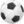 Osales kuus võistkonda - Kohila Vallavalitsus , Märjamaa vald , Kehtna vald (Järvakandi) ja kolme võistkonnaga oli esindatud Rapla vald
Mängijaid 63
1. Rapla vald I
Ahmet Aslan, Brenet Rohtoja, Tarvi Tüvist, Karl Erik Strandberg, Mikk Kranach, Mattis Meresmaa, Janar Loorents, Mattias Tammekänd, Romet Nurming
2. Märjamaa vald
Kermo Nava, Tõnis Pärna, Uku Burmeister, Karl Sassian, Daniel Kosubenko, Tanel Taal, Dan-Eric Herkel, Kristjan Erm, Kardo Linna, Kert Soitu, Maarjo Üürike      3. Mervin Mägi, Alfred Umbleja, Renari Aav, Andreas Post,     Georg Lauri, Kaspar Koit, Albert Kus, Oliver Kuusela, Ron   Maasing, Sten Tammekänd

      4. Kohila vald
      5. Kehtna vald
      6. Rapla vald II
Valdade arvestus:I koht     Rapla          5p + 1p enim osalejaidII koht    Märjamaa   3pIII koht   Kohila         2pIV koht   Kehtna       1p
Turniiri korraldas Rapla Maakonna Spordiliit koostöös Raplamaa JalgpallikooligaPeakohtunik Taavi Tüvist